ДОБРИЧКИ ОБЩИНСКИ СЪВЕТ, ГРАД ДОБРИЧ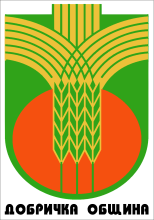 Ул.”Независимост” № 20, централа: 058/600 889; тел.: 058/603 119факс: 058/603 124; ел.поща: obshtinskisavet@dobrichka.bgСПРАВКАс  решения от проведено извънредно заседание на Добрички Общински съвет, град Добрич поПРОТОКОЛ № 9/ 16.04.2024г.Относно: Заповед № АдК-04-06/02.04.2024г. издадена от  Областния управител на Област Добрич за връщане за ново обсъждане на Решение № 71/27.03.2024г. по Протокол № 8 прието от Добрички Общински съвет.Внася: Георги КоевПредседател на ДОбСРЕШЕНИЕ 921. На основание чл.21, ал.1, т.23 и ал.2 от Закона за местното самоуправление и местната администрация  Добрички общински съвет, приема Правилник за реда и начина за отпускане на еднократна финансова помощ.2. Приетият по т.1 от решението Правилник за реда и начина за отпускане на еднократна финансова помощ отменя Правила за реда и условията за отпускане на еднократна помощ от Добрички общински съвет, гр.Добрич, приети с Решение № 108/28.01.2016г. на Добрички общински съвет.С явно гласуване с 17 гласа  “за”, 0 -  “против”,  1 -  “въздържал се” – решението  се приема.ГЕОРГИ КОЕВПредседател на Добрички общински съвет